Catholic Church of Sts. Peter and Paul, Northfields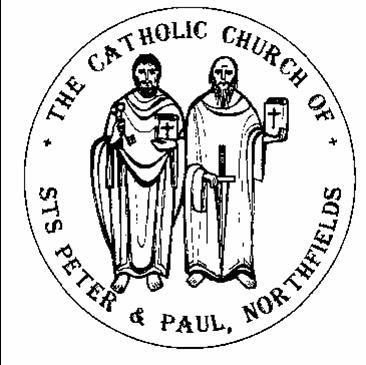 38, Camborne Avenue, Ealing, London, W13 9QZ.  Tel. 020 8567 5421e-mail: northfields@rcdow.org.uk; website: http://parish.rcdow.org.uk/northfieldsFacebook page: https://fb.me\38camborneavenueParish Priest: Fr. Jim Duffy; Parish Deacon Rev Andrew GoodallPastoral Assistant: Anna Maria Dupelycz; Parish Administrator: Rosa BamburyAlternative Number: 07787 048144 (Anna); northfieldscat@rcdow.org.uk  Office Opening Hours ClosedSacraments and Devotions:Suspended until further notice.Psalter Week 2___________________________________________________________________________________________________6th Sunday of Easter Year B Sunday 9th May 2021  __________________________________________________________________________________________________Readings:This Week (6th Sunday of Easter Year B)   Acts 10:25-26; Psalm 97:1-4, 1 John 4:7-10; John 15:9-17Next Week (7th Sunday of Easter Year B)   Acts 1:15-17; Psalm 102:1-2, 1 John 4:11-16; John 17:11-19__________________________________________________________________________________________________Reflection from Fr. Hilary: Judge NotPlease read this poem slowly and pause frequently to let the points it makes sink in.Pray don’t find fault with the man who limpsOr stumbles along the road,Unless you have worn the shoes he wearsOr struggled beneath his load.There may be tacks in his shoes that hurtThough hidden away from viewOr the burden he bears placed on your backMight cause you to stumble too.Don’t smear the man who’s down todayUnless you have felt the blowThat caused his fall, or felt his shame,That only the fallen know.You may be strong but still the blowsThat were his, if dealt to youIn the self same way, at the self same timeMight cause you to stagger too.Don’t be too harsh with the man who sinsOf pelt him with words or stonesUnless you are sure – yes doubly sureThat you have no sins of your own.For you know, perhaps, if the tempter’s voiceShould whisper as soft to you,As it did to him when he went astray.‘Twould cause you to falter too.AnonymousPlease keep and use for prayer.Celebration of Mass continues. – Details of times overleaf..  If you are shielding, considered vulnerable or not feeling well, please do not come to church – the removal of the obligation to attend Mass is still in operation.  Please do not mingle or stop to chat with anyone outside your ‘bubble’ either inside or outside the church as stipulated by Government guidelines.Please be aware that numbers allowed in the church at any one time are restricted, the wearing of face coverings is mandatory (unless exempt), as is the use of hand sanitiser on entry and exit of the building. Please take a copy of the newsletter to anyone who may not be able to get out.  Prayer resources will be replenished on the table at the back of the church.  Volunteers still needed to help with cleaning and stewarding.  Cleaning takes place immediately after Mass has finished.  If you would like to volunteer, please contact Rosa on the parish email northfields@rcdow.org.uk or by leaving a message on the office Ansa phone 0208 567 5421 with your contact details.  An estimate of 3 stewards per Mass and 3 cleaners.  Test and Trace- As per government guidelines, we are required to ask parishioners to leave details of names and phone numbers when attending the church.  Complete a short form or use the QR code with NHS app.Mass Intentions.  Please make your request via email, by calling the parish office or completing a form found at the front of the church.Next tax year Offertory Envelopes –Arrangements are now being made to deliver the remainder of the boxes to home addresses.  Should you wish to switch to standing order and/or gift aid, please e-mail or call Rosa.  Similarly, should you wish to begin giving my envelope. Standing orders can also be set up online via the parish website:https://parish.rcdow.org.uk/northfields/donate/Offertory Envelopes   Please post envelopes through the parish office door, or place them in one of the collection baskets at the back of the Church during Masses.Safeguarding  Many thanks to Susie Worthington for agreeing to be the new parish Safeguarding rep.  She can be contacted on northfieldssg2@safeguardrcdow.org.ukMasses this WeekSunday 9th May (6th Sunday of Easter Year B)					Thursday 13th May 	(Ascension of the Lord)				(Sat.) 6.00pm . Nora Lynch(Ann.)										11.15am															 9.00am	Martin Finneran (Ann.)																												11.15am	Gerard Owens (Ann.)											Friday 14th May 								 					 6.00pm	Mattie Smith (Ann.)											11.15am																Monday 10th May															Saturday 15th May												 11.15am																		No Morning Mass				Tuesday 11th May 														Sunday 16th May (7th Sunday of Easter Year B)			6.00pm 	Kathleen Carty(Birth Ann.)									 (Sat.) 6.00pm 																																		 9.00am 	Patricia Sweeney (Ann.)								Wednesday 12th May	(Ss Nereus & Achilleus: St Pancras)				11.15am																11.15am																		6.00pm																		Prayers for the Sick    We pray for those suffering from illness and their carers: Michael McKeown, Mary O’Brien, Barbara Lennon Snr, Teresa Hartnett, Stephania Pullin, Geraldine Davison, Michael Davison, Sylvia O’Connor, Maria da Silva, Dave Mortby, Cerys Edwards, Andrew Chandiram, Ivan Mahon-Smith, Kathleen Walsh, John Zielinski, Maria diMarco, Donna O’Hagan, Ann Hagan, Alan Worman. Sankar Ghosh, Margaret Adu, Therese Biks and Colin Kelly, Fr Dan O’Malley. Our Lady, help of the Sick, pray for us.Prayers for those Recently Deceased and Anniversaries    We pray for all those whose anniversaries occur around this time, including, Patricia Sweeney, Nora Lynch, Gerard Owens and Mattie Smith. May their souls and the souls of all the faithful departed through the mercy of God rest in peace.  AmenParish Ministries and Parish Life    As restrictions gradually ease, we will be considering when parish life can similarly open up: ministry rotas, use of the parish hall, etc.  Please keep checking this newsletter, parish website and Facebook page.  In the meantime, please think and pray about how you could be of service to the life of your parish.Going Contactless!  You will find our new CONTACTLESS GIVING device in the church entrance and you can now use your contactless debit/credit card, Google and Apple Pay to make a donation. Simply choose the amount or enter the amount you wish to donate and hold your card onto the reader.  Look out for the notice.  Catechetics (Sacramental Preparation)(Contact Anna initially on northfieldscat@rcdow.org.uk or 07787 048144 with enquiries and queries.  Please include a mobile/phone number with your e-mail enquiry.Baptism    For infants (up to the age of 7), parents need to attend a preparation course prior to baptism.  The 2-session course is provided most months of the year.  The next course begins this week.  For children aged 7 – 14, a similar process to that undergone by adults is normally followed.  For adults, the RCIA (Journey in Faith) process is followed.  For further detailed information, contact Anna.First Communion    Preparation Zoom sessions have now been completed.  Arrangements for the celebrations will now begin in earnest.  Information will be sent out via e-mail very soon.  Please pray for the children and their families as they approach the celebration of this next stage of their faith journey.Confirmation    The next session for ‘Fruits’ group, today 4.30pm, via Zoom.  ‘Gifts’ group: Sun. 16th May.Journey in Faith (R.C.I.A.)    If you are interested in knowing more about the Catholic faith, please contact Anna.  Fortnightly sessions continue for adults (aged 14+) next meeting 10th May, 8.00pm, (tbc). ‘hybrid’ in person (Parish Hall) and via Zoom; children tbc.Aged 16 or over, Catholic and never been confirmed?    If this describes you and you would like to be confirmed, contact Anna in the Parish Office (northfieldscat@rcdow.org.uk)  Sessions will commence after Easter for baptised Catholic adults aged 18 and over who are looking to be confirmed.  Please contact Anna as a matter of urgency so appropriate arrangements can be made Young CAFOD    The group welcomes young people aged 12-18 years of the parish to help make a difference to global issues together. Jo Lo looks forward to hearing from parents/guardians registering interest or directing queries for their children at YoungCAFODNorthfields@gmail.com.   Next Zoom meeting pencilled in for Sunday, 6 June, at 5pm.Annual Mass of Thanksgiving for the Sacrament of Holy Matrimony, via live-stream from Westminster Cathedral, on Saturday 15th May 2021 at 3.00pmThe Cardinal will be celebrating a live-streamed Mass for all couples in the Diocese who are celebrating their 5th, 10th, 25th, 30th, 40th, 50th and 60th (and every year over 60) wedding anniversary of Catholic marriage in 2021. If you are celebrating an anniversary, please give your parish clergy/parish office the following details: husband and wife’s names, wedding date, full postal address and email (or telephone number if no email), and these details will be sent to those organizing this celebration. An Order of Service can be downloaded from the Cathedral website before the event – www.westminstercathedral.org.uk. Westminster Justice and Peace Forum    Saturday 22nd May, 11am – 1.30pm, free online event.  ‘The Catholic Vision of Work’,  Speakers include Dr Pat Jones, Fr Chris Vipers & Vincent Fernandes. There will be an opportunity for discussion and shaping feedback to the Archbishop's Council. Hosted by Bishops Nicholas Hudson and Paul McAleenan.  To book a place go to https://www.eventbrite.co.uk/e/148333763279 ‘Sycamore’ Faith Resource   An online introductory session with Fr Stephen Wang, Mon. 24th May, 7pm – 8pm.  To book go to https://www.eventbrite.co.uk/e/sycamore-introductory-session-mon-24th-may-tickets-147811352735 